Come for a fun night with friends in costume!!!WHERE: High Plain Elementary	WHEN: Friday, October 20, 2017 ~ 5:00 – 8:00 pm 	WHAT: NEW THIS YEAR ~ Mad Science Halloween-themed Show! Scavenger Hunt, Forest of Fear*, Carnival-themed games*, Face Painting* & Tattoos, Jail Bail* –have your friend or parent “arrested” and thrown into jail.  “Criminals” then have your friends and family bail you out! Pizza and Popcorn available* COST: $10.00 per person (including adults) or $30 max per family
Items with an * will be a small additional feeREGISTRATION DEADLINE: Wednesday, October 11thPlease make all forms attn. to Josephine Dunn
For questions email jodunn3@gmail.com
Don’t miss this first big event of the year. Family fun for all ages!!Child(ren) __________________________________  Grade:  __________ (Please print)___________________Grade:  __________       ___________________Grade:  __________ 

___________________Grade:  __________       ___________________Grade:  __________       Please note: Children must be accompanied by an adultName:_____________________________Email:______________________________________   No. of family members ____ x $10.00 OR Max Family Rate x $30 = Total $__________ (Cash/Check payable to HPE PTO)If you are able to volunteer, please mark your availability: Set Up____  During____CleanUp:_____HIGH PLAIN 
FALL CARNIVAL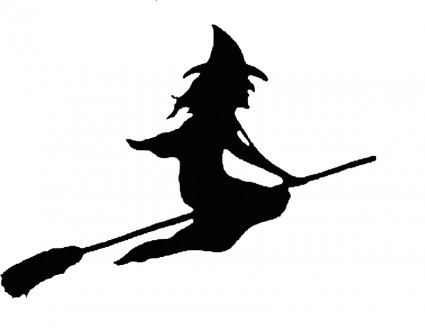 